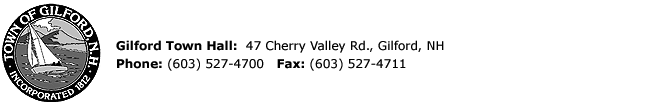 Gilford Public Library Board of Trustees
Minutes of the June 8, 2022 Executive SessionDRAFTAttending: Katherine Dormody, Betty Tidd, Peter Ellis, Alexis Jackson, Mike Marshall and Diane Tinkham.Executive Session started at 11:35.Topic was modifying the schedule for Hayden Juris. We approved the following schedule:Four day schedule – no Mondays
Tuesday – 1st week 8-6, 2nd week 9-6
Wednesday – 1st week 8-6, 2nd week 9-6
Thursday – 1st week 10-8, 2nd week 9-6
Friday – 1st week 8-6, 2nd week 9:30-6
Saturday – 1st week none, 2nd week 9:30-2Pertinent to this decision, Diane moved to modify the schedule and that Hayden’s request to waive his ½ hour lunch break be approved. Peter seconded, all in favor.Reviewed the Organization chart. Mike moved to accept, Alexis seconded, all in favor.Executive Session closed at 11:47.Respectfully submitted,Alexis Jackson